Análisis de Riesgos de Trabajo (ART): Una completa evaluación de los riesgos de su lugar de trabajo es muy importante para garantizar una continua protección del personal. Las normas de construcción más violadas -  Evalúelas utilizando el ART:Suelos, plataformas y corredores con barreras laterales Cuidado de las instalacionesBarreras protectores y pasamanos en escalerasProtección contra caídas Barreras alrededor de las aberturas en los pisos Almacenamiento de cilindros de gas comprimidoEquipo extintor de fuegos portátilUso de cascos protectores Barreras y zócalos en andamiosAltura de las escaleras por encima de las plataformas de descanso Asegurar las escaleras portátiles Puesta a tierra del equipo eléctrico portátil Código Eléctrico Nacional Uso de contenedores aprobados para líquidos inflamables o combustibles Luces temporales de protecciónBarreras o cubiertas sobre aberturas en el piso Barreras en las aperturas de la pared Salida de zanjasEscaleras portátiles defectuosas Apuntalado, pendiente, revestimiento o soporte de las zanjasEquipo de protección personal Especificaciones sobre barreras y zócalos en andamios Tapas que aseguren la protección de válvulas en cilindros de gas comprimido Apuntalamiento o contención de materiales en excavacionesClavos en escaleras fabricadas en el trabajoRequerimientos para herramientas y maquinaria para trabajo en madera 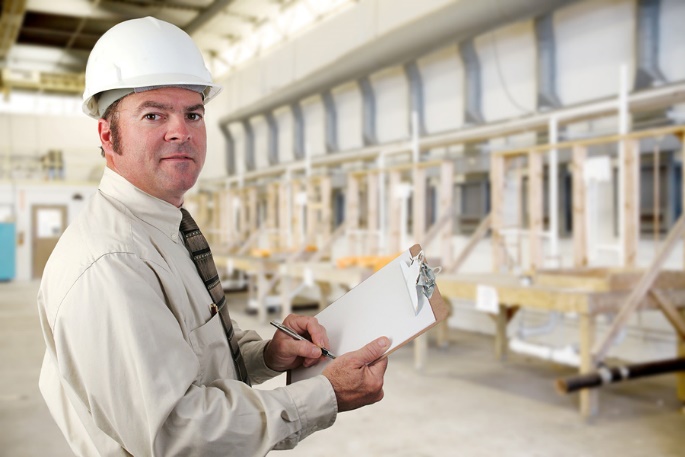 ¡El Análisis de Riesgos de Trabajo es parte de una buena administración proactiva para la prevención de pérdidas!Identifique de antemano los orígenes de las pérdidas y gestione esos temas de modo proactivo.Este formulario acredita que se brindó la capacitación antes mencionada a los participantes incluidos en la lista. Al firmar a continuación, cada participante confirma que ha recibido esta capacitación.Organización:							Fecha: 					         Instructor:				          	 Firma del instructor: 					Participantes de la clase:Nombre: 			                                  Firma:		                    		Nombre: 				                        Firma:		                     	Nombre: 				                        Firma:		                     	Nombre: 				                        Firma:		                     	Nombre: 				                        Firma:		                     	Nombre: 				                        Firma:		                     	Nombre: 				                        Firma:		                     	Nombre: 				                        Firma:		                     	Nombre: 				                        Firma:		                     	Nombre: 				                        Firma:		                     	Nombre: 				                        Firma:		                     	Nombre: 				                        Firma:		                     	Nombre: 				                        Firma:		                     	Nombre: 				                        Firma:		                     	Nombre: 				                        Firma:		                     	Nombre: 				                        Firma:		                     	